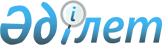 О внесении изменений в постановление Правительства Республики Казахстан от 25 сентября 2002 года N 1051
					
			Утративший силу
			
			
		
					Постановление Правительства Республики Казахстан от 19 февраля 2008 года N 161. Утратило силу постановлением Правительства Республики Казахстан от 29 апреля 2009 года N 598

       Сноска. Утратило силу постановлением Правительства РК от 29.04.2009 N 598.       Правительство Республики Казахстан ПОСТАНОВЛЯЕТ: 

      1. Внести в постановление Правительства Республики Казахстан от 25 сентября 2002 года N 1051 "О составах советов директоров некоторых акционерных обществ - национальных компаний и о внесении изменений в некоторые решения Правительства Республики Казахстан" (САПП Республики Казахстан, 2002 г., N 32, ст. 341) следующие изменения: 

      в приложении 1 к указанному постановлению: 

      в пункте 5 строки: 

      "Оразбаев Бырлык Есиркепович - вице-министр энергетики и минеральных ресурсов Республики Казахстан, председатель; 

      Чиналиев Газиз Коршабекович - заместитель заведующего Отделом производственной сферы и инфраструктуры Канцелярии Премьер-Министра Республики Казахстан; 

      Елемесов Аскар Раушанулы - вице-министр финансов Республики Казахстан;" изложить в следующей редакции: 

      "Акчулаков Болат Уралович - вице-министр энергетики и минеральных ресурсов Республики Казахстан, председатель; 

      Чиналиев Газиз Коршабекович - заместитель заведующего Отделом индустриально-инновационного развития Канцелярии Премьер-Министра Республики Казахстан; 

      Ергожин Даулет Едилович - вице-министр финансов Республики Казахстан;"; 

      строку "Кусаинов Марат Апсеметович - вице-министр экономики и бюджетного планирования Республики Казахстан." исключить. 

      2. Настоящее постановление вводится в действие со дня подписания.       Премьер-Министр 

      Республики Казахстан 
					© 2012. РГП на ПХВ «Институт законодательства и правовой информации Республики Казахстан» Министерства юстиции Республики Казахстан
				